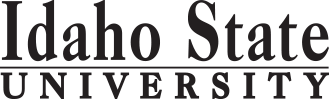 Cyber Physical Security - ITCCredit HoursMin. Grade*Attribute**When OfferedPre & Co-requisitesSemester OneSemester OneSemester OneSemester OneSemester OneSemester OneESET 0100:  Introduction to Engineering Technology1C-FAAS-ESTEC (see advisor)ESET 0100L: Introduction to Engineering Technology Laboratory1C-FAAS-ESTEC (see advisor)ESET 0103: Introduction to Electronics Theory1C-FAAS-ESTEC (see advisor)ESET 0103L:  Introduction to Electronics Laboratory1C-FAAS-ESTEC (see advisor)ESET 0104: DC Electronics Principles Theory2C-FAAS-ESTEC (see advisor)ESET 0104L: DC Electronics Principles Laboratory2C-FAAS-ESTEC (see advisor)ESET 0110: Introduction to Process Control1C-`FAAS-ESTEC (see advisor)ESET 0110L: Intro to Process Control Laboratory1C-FAAS-ESTEC (see advisor)ESET 0120: Introduction to Energy Systems2C-FAAS-ESTEC (see advisor)ESET 0120L: Introduction to Energy Systems Laboratory1C-FAAS-ESTEC (see advisor)ESET 0281: Critical Infrastructure Data Security3C-FAAS-ESTEC (see advisor)                                                                                                               Total16Semester TwoSemester TwoSemester TwoSemester TwoSemester TwoSemester TwoESET 0223: Digital Control Theory2C-SAAS-ESTEC (see advisor)ESET 0227: Digital Control Systems Laboratory1C-SAAS-ESTEC (see advisor)ESET 0282: Wireless Network Security3C-SAAS-ESTEC (see advisor)ESET 0283: Information System Security Design3C-SAAS-ESTEC (see advisor)ESET 0284: Risk Management for Critical Data Systems3C-SAAS-ESTEC (see advisor)ESET 0285: Information Reliability 3C-SAAS-ESTEC (see advisor)ESET 0286: Critical Network Security3C-SAAS-ESTEC (see advisor)                                                                                                                 Total18*Key for Attribute:  U=Upper division GE=General Education Objective **Key for When Offered: F=Fall S=Spring Su=Summer D=contact department (more…)*Key for Attribute:  U=Upper division GE=General Education Objective **Key for When Offered: F=Fall S=Spring Su=Summer D=contact department (more…)*Key for Attribute:  U=Upper division GE=General Education Objective **Key for When Offered: F=Fall S=Spring Su=Summer D=contact department (more…)*Key for Attribute:  U=Upper division GE=General Education Objective **Key for When Offered: F=Fall S=Spring Su=Summer D=contact department (more…)*Key for Attribute:  U=Upper division GE=General Education Objective **Key for When Offered: F=Fall S=Spring Su=Summer D=contact department (more…)*Key for Attribute:  U=Upper division GE=General Education Objective **Key for When Offered: F=Fall S=Spring Su=Summer D=contact department (more…)2016-2017 Major RequirementsCR2016-2017 GENERAL EDUCATION OBJECTIVESSatisfy Objectives 1,2,3, 5, 62016-2017 GENERAL EDUCATION OBJECTIVESSatisfy Objectives 1,2,3, 5, 616  cr. min16  cr. minMAJOR REQUIREMENTSESET 0100:  Introduction to Engineering Technology1ESET 0100L: Introduction to Engineering Technology Laboratory1ESET 0103: Introduction to Electronics Theory1ESET 0103L:  Introduction to Electronics Laboratory1ESET 0104: DC Electronics Principles Theory2ESET 0104L: DC Electronics Principles Laboratory2TOTALTOTAL00ESET 0110: Introduction to Process Control1ESET 0110L: Intro to Process Control Laboratory1ESET 0120: Introduction to Energy Systems2ESET 0120L: Introduction to Energy Systems Laboratory1ESET 0223: Digital Control Theory2ESET 0227: Digital Control Systems Laboratory1ESET 0282: Wireless Network Security3ESET 0283: Information System Security Design3ESET 0284: Risk Management for Critical Data Systems3ESET 0285: Information Reliability 3ESET 0286: Critical Network Security3GE Objectives Courses:(University Catalog 2016-2017)GE Objectives Courses:(University Catalog 2016-2017)GE Objectives Courses:(University Catalog 2016-2017)GE Objectives Courses:(University Catalog 2016-2017)GE Objectives Courses:(University Catalog 2016-2017)GE Objectives Courses:(University Catalog 2016-2017)GE Objectives Courses:(University Catalog 2016-2017)GE Objectives Courses:(University Catalog 2016-2017)MAP Credit SummaryMAP Credit SummaryMAP Credit SummaryCRMajor Major Major 34General Education General Education General Education 0Free Electives to reach 60 creditsFree Electives to reach 60 creditsFree Electives to reach 60 credits0                                                                                     TOTAL                                                                                     TOTAL                                                                                     TOTAL34TOTAL34Advising NotesAdvising NotesGraduation Requirement Minimum Credit ChecklistYESYESNOMin. of 0 credits of General Education ObjectivesMin. of 34 credits